Издательство "Главная книга", 27.09.2017КАК ВОССТАНОВИТЬ НДС ПРИ ПЕРЕХОДЕ НА УСН?В последнем квартале перед переходом на УСН восстановите НДС, принятый к вычету по числящимся в учете на 31 декабря МПЗ, ОС и выданным авансам.По МПЗ и авансам восстановите вычет полностью. По ОС и НМА примените формулу (пп. 2 п. 3 ст. 170 НК РФ):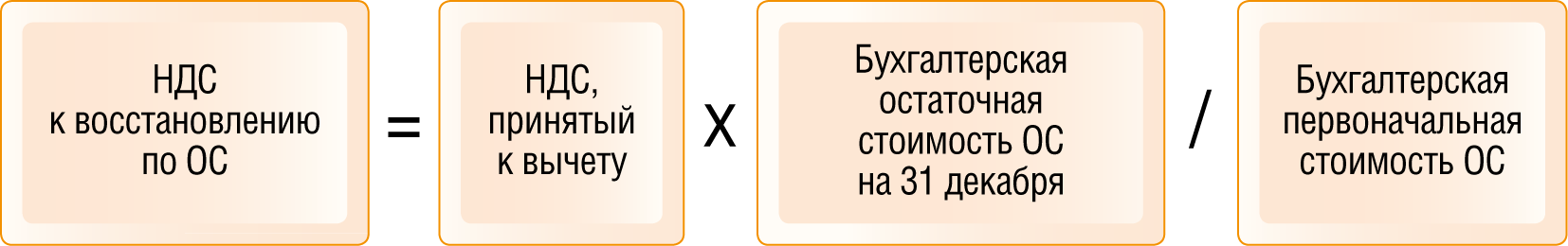 В книге продаж регистрируйте счета-фактуры, по которым принимали налог к вычету. По одинаковым товарам возьмите любые счета-фактуры на нужную сумму. Если срок хранения счета-фактуры истек - зарегистрируйте бухгалтерскую справку-расчет суммы восстановленного НДС (п. 14 Правил ведения книги продаж).Восстановленный НДС отразите в строке 080 разд. 3 декларации НДС за 4 квартал (п. 38.6 Порядка заполнения декларации).В прочие расходы по налогу на прибыль включите НДС, восстановленный по МПЗ и ОС (Письмо Минфина от 01.04.2010 N 03-03-06/1/205). НДС, восстановленный с уплаченных авансов, включите в стоимость товаров, работ, услуг и вместе с ней учтите в расходах на УСН.В бухучете сделайте проводки:Пример. Восстановление НДС при переходе на УСННа 31.12.2017 в бухучете числятся:- аванс поставщику - 100 000 руб., НДС 18 000 руб. принят к вычету;- остаток товара - 1 500 000 руб. Последние счета-фактуры на него - на 590 000 руб. (НДС 90 000 руб.) и на 1 300 000 руб. (НДС 198 305 руб.);- ОС с первоначальной стоимостью 5 000 000 руб., остаточной стоимостью 2 500 000 руб., НДС 900 000 руб. принят к вычету.Организация восстанавливает:- НДС с аванса - 18 000 руб. В книге продаж регистрирует счет-фактуру поставщика на этот аванс;- НДС по товару - 270 000 руб. (1 500 000 руб. x 18%). В книге продаж регистрирует 2 счета-фактуры на товары: один - на 590 000 руб., НДС 90 000 руб., второй частично - на 1 180 000 руб., НДС 180 000 руб.;- НДС по ОС - 450 000 руб. (900 000 руб. x 2 500 000 руб. / 5 000 000 руб.). В книге продаж регистрирует счет-фактуру поставщика на ОС, но только на 2 950 000 руб., НДС 450 000 руб. Связанные вопросы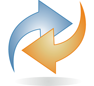 Как перейти с ОСН на УСН? >>>ПроводкаОперацияД 91 - К 68Восстановлен НДС по МПЗ, ОСД 60-аванс (76-аванс) - К 68Восстановлен НДС по уплаченным авансам